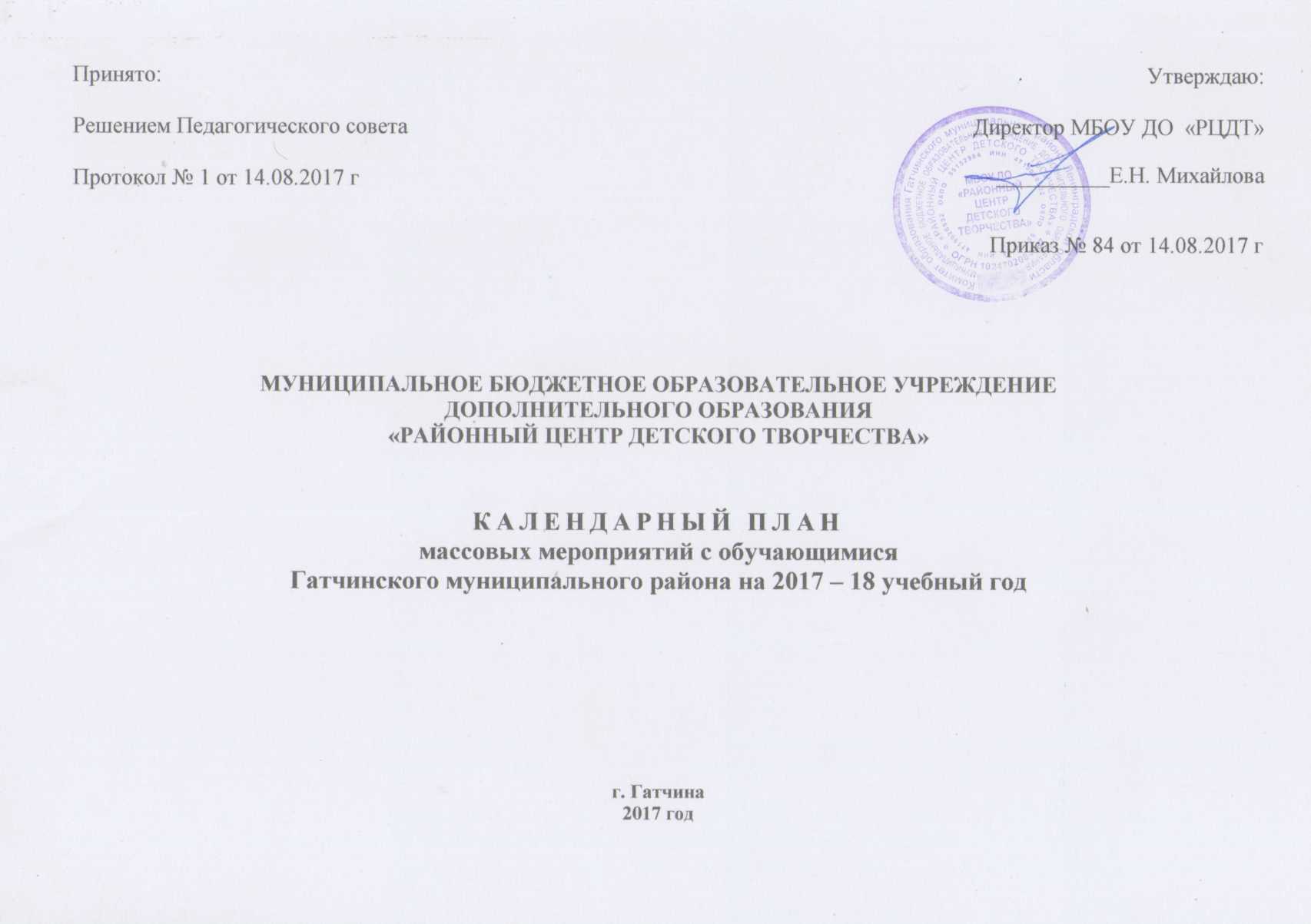 План основных муниципальных мероприятий на 2017 -2018 учебный год№ п/пНаименование мероприятияДата и время проведенияМесто проведенияОтветственныйМЕРОПРИЯТИЯ ПРИОРИТЕТНОГО НАЦИОНАЛЬНОГО ПРОЕКТА «ОБРАЗОВАНИЕ»МЕРОПРИЯТИЯ ПРИОРИТЕТНОГО НАЦИОНАЛЬНОГО ПРОЕКТА «ОБРАЗОВАНИЕ»МЕРОПРИЯТИЯ ПРИОРИТЕТНОГО НАЦИОНАЛЬНОГО ПРОЕКТА «ОБРАЗОВАНИЕ»МЕРОПРИЯТИЯ ПРИОРИТЕТНОГО НАЦИОНАЛЬНОГО ПРОЕКТА «ОБРАЗОВАНИЕ»МЕРОПРИЯТИЯ ПРИОРИТЕТНОГО НАЦИОНАЛЬНОГО ПРОЕКТА «ОБРАЗОВАНИЕ»1Муниципальный этап конкурса юных экскурсоводов музеев образовательных учреждений в рамках Всероссийского туристско-краеведческого движения «Отечество»февральМБОУ ДО «РЦДТ»Яковлева О.В.Михайлова Е.Н.2Участие в Областном этапе конкурса юных экскурсоводов музеев образовательных учреждений в рамках Всероссийского туристско-краеведческого движения «Отечество»Февраль-мартГОУ ДО «Центр «Ладога»Зубова А.Л.Пономарева Е.В.3Участие в Областном этапе конкурса детского творчества по безопасности дорожного движения «Дорога и мы»Март-апрельГОУ ДО «Центр «Ладога»Михайлова Е.Н.МЕРОПРИЯТИЯ НА ПРЕМИЮ ГУБЕРНАТОРА ЛЕНИНГРАДСКОЙ ОБЛАСТИ ДЛЯ ТАЛАНТЛИВОЙ МОЛОДЕЖИ МЕРОПРИЯТИЯ НА ПРЕМИЮ ГУБЕРНАТОРА ЛЕНИНГРАДСКОЙ ОБЛАСТИ ДЛЯ ТАЛАНТЛИВОЙ МОЛОДЕЖИ МЕРОПРИЯТИЯ НА ПРЕМИЮ ГУБЕРНАТОРА ЛЕНИНГРАДСКОЙ ОБЛАСТИ ДЛЯ ТАЛАНТЛИВОЙ МОЛОДЕЖИ МЕРОПРИЯТИЯ НА ПРЕМИЮ ГУБЕРНАТОРА ЛЕНИНГРАДСКОЙ ОБЛАСТИ ДЛЯ ТАЛАНТЛИВОЙ МОЛОДЕЖИ 4Участие в областном конкурсе проектной деятельности детского декоративно- прикладного искусства и изобразительного творчества УДОДФевраль ГОУ ДО «Центр «Ладога»Калмыкова Н.Н.5Участие в Областном конкурсе «Юный журналист»ФевральГОУ ДО «Центр «Ладога»Кудряшова М.И.6Муниципальный конкурс «Юный журналист» Январь- февральМБОУ ДО «РЦДТ»Яковлева О.В.Михайлова Е.Н.МЕРОПРИЯТИЯ ГОС ПРОГРАММЫ ЛЕН ОБЛАСТИ «СОВРЕМЕННОЕ ОБРАЗОВАНИЕ ЛЕНИНГРАДСКОЙ ОБЛАСТИ» МЕРОПРИЯТИЯ ГОС ПРОГРАММЫ ЛЕН ОБЛАСТИ «СОВРЕМЕННОЕ ОБРАЗОВАНИЕ ЛЕНИНГРАДСКОЙ ОБЛАСТИ» МЕРОПРИЯТИЯ ГОС ПРОГРАММЫ ЛЕН ОБЛАСТИ «СОВРЕМЕННОЕ ОБРАЗОВАНИЕ ЛЕНИНГРАДСКОЙ ОБЛАСТИ» МЕРОПРИЯТИЯ ГОС ПРОГРАММЫ ЛЕН ОБЛАСТИ «СОВРЕМЕННОЕ ОБРАЗОВАНИЕ ЛЕНИНГРАДСКОЙ ОБЛАСТИ» 7Участие в межрегиональных соревнованиях «Школа безопасности», «Юный спасатель»Май-июньГОУ ДО «Центр «Ладога»Дрожжина О.В.Миллер К.В.8Участие в «Школе безопасности»Апрель-майГОУ ДО «Центр «Ладога»Миллер К.В.Моисеев В.В.9Участие в муниципальных соревнованиях «Школа безопасности» и «Зарница»В теч.годаМБОУ ДО «РЦДТ»Шаляпин Е.Н.МЕРОПРИЯТИЯ ПО НАПРАВЛЕННОСТЯММЕРОПРИЯТИЯ ПО НАПРАВЛЕННОСТЯММЕРОПРИЯТИЯ ПО НАПРАВЛЕННОСТЯММЕРОПРИЯТИЯ ПО НАПРАВЛЕННОСТЯМ1. ТУРИСТСКО- КРАЕВЕДЧЕСКАЯ НАПРАВЛЕННОСТЬ10Муниципальный этап конкурса творческих исследовательских работ в рамках Всероссийского туристско-краеведческого движения «Отечество» (заоч.этап)октябрьМБОУ ДО «РЦДТ»Яковлева О.В.Михайлова Е.Н.11Муниципальный этап конкурса творческих исследовательских работ в рамках Всероссийского туристско-краеведческого движения «Отечество» (очный этап)октябрьМБОУ ДО «РЦДТ»Яковлева О.В.Михайлова Е.Н.12Участие в Областном этапе конкурса творческих исследовательских работ в рамках Всероссийского туристско-краеведческого движения «Отечество» (заочный этап)ноябрьМБОУ ДО «РЦДТ»Яковлева О.В.Михайлова Е.Н.13Участие в Областном этапе конкурса творческих исследовательских работ в рамках Всероссийского туристско-краеведческого движения «Отечество» (очный этап)декабрьМБОУ ДО «РЦДТ»Яковлева О.В.Михайлова Е.Н.14Муниципальный конкурс фоторабот и видеофильмов учащихся «Знаю я, есть края…»октябрьМБОУ ДО «РЦДТ»Яковлева О.В.Михайлова Е.Н.2.ТЕХНИЧЕСКАЯ НАПРАВЛЕННОСТЬ15Участие в ХХIV зимних соревнованиях по судомоделизму среди обучающихся Лен. Области, посвященные памяти Д.Г.БлоштейнафевральГОУ ДО «Центр «Ладога»Демьянов И.В.Анохин В.Г.16Участие в Областной выставке – конкурсе детского технического творчестваМарт-апрельГОУ ДО «Центр «Ладога»Демьянов И.В.Анохин В.Г.17Муниципальный этап Областной выставки - конкурса детского технического творчествамартМБОУ ДО «РЦДТ»Яковлева О.В.Михайлова Е.Н.18Муниципальный конкурс изобретательских идей среди обучающихся ОУмартМБОУ ДО «РЦДТ»Яковлева О.В.Михайлова Е.Н.19Участие в Областном фотоконкурсе «Юность России»Март-апрельГОУ ДО «Центр «Ладога»Михайлова Е.Н.20Муниципальный этап Всероссийского конкурса юных фотолюбителей «Юность России»апрельМБОУ ДО «РЦДТ»Яковлева О.В.Михайлова Е.Н.21Участие в 81-х соревнованиях по авиамоделизму среди обучающихся Лен области по свободнолетающим моделямиюньп. СиверскийМБОУ ДО «РЦДТ»Демьянов И.В.Анохин В.Г.22Муниципальные авиамодельные соревнования Гатчинского района по гоночным моделям Декабрь-январьМБОУ ДО «РЦДТ»г. ГатчинаЯковлева О.В.Демьянов И.В.23Открытые Областные соревнования Ленинградской области по метательным моделям планеровФевральМБОУ ДО «РЦДТ»п.СиверскийДемьянов И.В.Анохин В.Г.3. ХУДОЖЕСТВЕННАЯ НАПРАВЛЕННОСТЬ24Муниципальный этап конкурса юных исполнителей литературно-поэтических, литературно-музыкальных произведений и инсценированной песни «Я люблю тебя, Россия»ноябрьМБОУ ДО «РЦДТ»Яковлева О.В.Михайлова Е.Н.25Участие в муниципальном конкурсе детского творчества «Царство природы»октябрьМБОУ ДО «ГДДТ»Калмыкова Н.Н.Лазаревич Т.И.26Участие в Районной выставке-конкурсе «Я рисую Петербург»октябрьМБОУ ДО «ГЦДОД»Калмыкова Н.Н.Лазаревич Т.И.27Участие в Районной выставке - конкурсе творческих работ педагогов учреждений дополнительного образования «Творчество и фантазия»Ноябрь- декабрьМБОУ ДО «ГДДТ»Калмыкова Н.Н.Лазаревич Т.И.28Муниципальная Творческая смена «Арт-дизайн» - мастер-классы по декоративно- прикладному и изобразительному творчествуФевраль-мартМБОУ ДО «РЦДТ»Михайлова Е.Н.29Участие в Районном конкурсе методической продукции педагогов дополнительного образования январьМБОУ ДО «ГДДТ»Калмыкова Н.Н.Демьянов И.В.30Участие в Районном конкурсе научно-исследовательских, проектно-исследовательских и творческих работ учащихся «Мир вокруг нас»февральМБОУ ДО «ГЦДОД»Сурнина М.Р.Демьянов И.В.31Участие в Районном фестивале детских театральных коллективов «Театральные подмостки»февральМБОУ ДО «ГДДТ»МБОУ ДО «ГЦДОД»Свириба Л.А32Муниципальный этап  выставки-конкурса  декоративно-прикладного и изобразительного  творчества «Золотые ручки»апрельМБОУ ДО «РЦДТ»Яковлева О.В.Михайлова Е.Н.33Участие в Областной выставке- конкурсе декоративно-прикладного и изобразительного  творчества «Золотые ручки»майГОУ ДО «Центр «Ладога»Михайлова Е.Н.Калмыкова Н.Н.4. ЭКОЛОГИЧЕСКАЯ НАПРАВЛЕННОСТЬ34Участие в Муниципальном этапе регионального конкурса детских рисунков «Экология глазами детей»февральМБОУ ДО «ГЦДОД»Калмыкова Н.Н.Лазаревич Т.И.35Муниципальный этап XXII регионального конкурса экологических рисунков и плакатов «Природа – дом твой. Береги его!» мартМБОУ ДО «РЦДТ»Калмыкова Н.Н.Михайлова Е.Н.36Участие в Муниципальном этапе Всероссийского конкурса детско-юношеского творчества по пожарной безопасности «Спасём мир от пожаров» в рамках ПНПОмартМБОУ ДО «ГЦДОД»Калмыкова Н.Н.Лазаревич Т.И.37XXI I Международный и межрегиональный молодёжный  БИОС-форум и БИОС- олимпиада  2017Сентябрь Калмыкова Н.Н.Лазаревич Т.И.38Межрегиональный конкурс рисунков, плакатов, литературных творческих работ «Школьная экологическая инициатива»Декабрь, Февраль Калмыкова Н.Н.Лазаревич Т.И.5. СОЦИАЛЬНО – ПЕДАГОГИЧЕСКАЯ НАПРАВЛЕННОСТЬ39Участие в Муниципальном этапе областного  конкурса  детского творчества по безопасности дорожного движения «Дорога и мы» мартМБОУ ДО «ГДДТ»Калмыкова Н.Н.Лазаревич Т.И..40Участие в областном конкурсе «Юный журналист»февральГОУ ДО «Центр «Ладога»Кудряшова М.И.41Муниципальный конкурс «Юный журналист»февральМБОУ ДО «РЦДТ»Яковлева О.В.Михайлова Е.Н.42Участие в областном фотоконкурсе «Юность России»апрельГОУ ДО «Центр «Ладога»Калмыкова Н.Н.Лазаревич Т.И.43Муниципальный этап фотоконкурса «Юность России»апрельМБОУ ДО «РЦДТ»Яковлева О.В.Михайлова Е.Н.